What is a form?Graphic organiserQuestionHow do you answer it?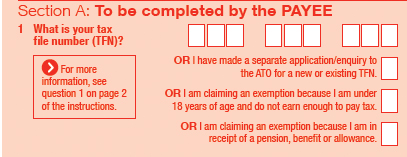 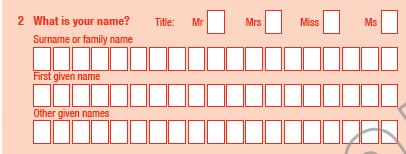 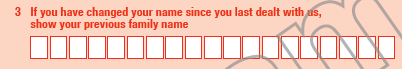 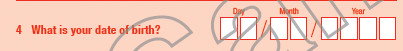 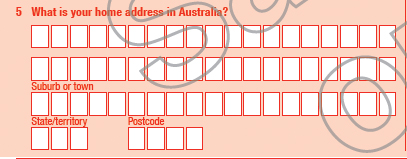 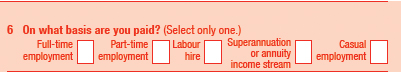 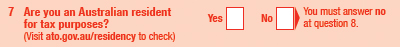 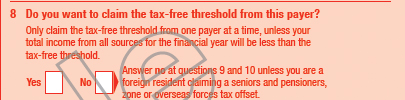 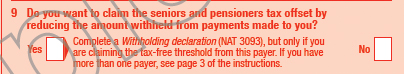 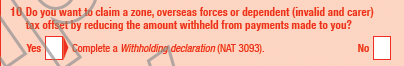 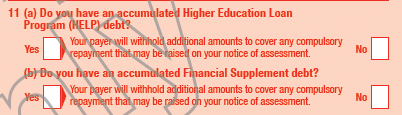 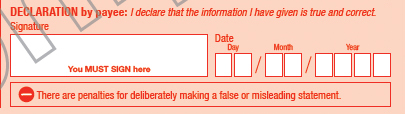 